СОВЕТ ДЕПУТАТОВ ГОРОДА НОВОСИБИРСКА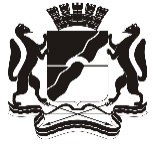 РЕШЕНИЕВ целях приведения в соответствие с Генеральным планом города Новосибирска, уточнения объема финансирования и корректировки мероприятий (инвестиционных проектов), на основании Градостроительного кодекса Российской Федерации, в соответствии с Федеральным законом от 06.10.2003 № 131-ФЗ «Об общих принципах организации местного самоуправления в Российской Федерации», постановлением Правительства Российской Федерации от 01.10.2015 № 1050 «Об утверждении требований к программам комплексного развития социальной инфраструктуры поселений, городских округов», Генеральным планом города Новосибирска, утвержденным решением Совета депутатов города Новосибирска от 26.12.2007 № 824, руководствуясь статьей 35 Устава города Новосибирска, Совет депутатов города Новосибирска РЕШИЛ:1. Внести в Программу комплексного развития социальной инфраструктуры города Новосибирска на 2017 – 2030 годы, утвержденную решением Совета депутатов города Новосибирска от 21.12.2016 № 329 (в редакции решений Совета депутатов города Новосибирска от 28.03.2018 № 568, от 19.06.2019 № 819, от 23.06.2020 № 988), следующие изменения:1.1. Строку «Объемы и источники финансирования Программы» таблицы раздела 1 «Паспорт Программы комплексного развития социальной инфраструктуры города Новосибирска на 2017 – 2030 годы» изложить в следующей редакции:1.2. Таблицу 6 раздела 4 «Оценка объемов и источников финансирования мероприятий (инвестиционных проектов) по проектированию, строительству и реконструкции объектов социальной инфраструктуры города Новосибирска» изложить в редакции приложения 1 к настоящему решению.1.3. В приложении 2:1.3.1. В таблице:1.3.1.1. В разделе 1:в строке 1.1 слова «в жилом массиве «Белые росы» заменить словами «по ул. Федора Горячева»;в строке 1.3 слова «А. Лежена» заменить словами «Адриена Лежена»;в строке 1.6 цифры «92395,00» заменить цифрами «105549,20», цифры «52019,00» заменить цифрами «62871,00»;в строке 1.7 цифры «114311,30» заменить цифрами «91632,80», цифры «21313,50» заменить цифрами «19023,60»;в строке 1.10 слова «по ул. Красный проспект» заменить словами «по Красному проспекту», цифры «2023» заменить цифрами «2024»;в строке 1.11 слова «в жилом массиве «Южно-Чемской» заменить словами «по ул. Петухова»;в строке 1.13 слова «в жилом массиве «Ясный берег» заменить словами «по ул. Ясный берег»;в строке 1.16 цифры «103660,00» заменить цифрами «95722,60», цифры «6244,50» заменить цифрами «6902,60»;в строке 1.19 слова «в микрорайоне «Березовый» заменить словами «по ул. Наумова»;в строке 1.20 цифры «177447,20» заменить цифрами «166727,80», цифры «118174,30» заменить цифрами «108893,70», цифры «20619,30» заменить цифрами «20525,70»;в строке 1.21 цифры «93456,30» заменить цифрами «89210,05», цифры «2020» заменить цифрами «2021»;в строке 1.24 слова «в жилом массиве «Южно-Чемской» заменить словами «по ул. Виктора Шевелева, 12», цифры «310» заменить цифрами «220», цифры «2023» заменить цифрами «2024»;в строке 1.25 слова «в жилом массиве «Акатуйский» заменить словами «по ул. Виктора Уса»;в строке 1.26 слова «в жилом массиве «Троллейный» исключить;в строке 1.29 цифры «178244,00» заменить цифрами «167386,60», цифры «117333,90» заменить цифрами «169761,70», цифры «17818,00» заменить цифрами «42472,40»;в строке 1.30 цифры «75360,10» заменить цифрами «92710,30», цифры «12681,10» заменить цифрами «15597,50»;строку 1.41 признать утратившей силу;в строке 1.43 слова «в жилом массиве «Южно-Чемской» заменить словами «по ул. Александра Чистякова»;строку 1.45 признать утратившей силу;в строке 1.46 цифры «101482,30» заменить цифрами «91540,90», цифры «18808,70» заменить цифрами «17198,80»;в строке 1.48 цифры «2027» заменить цифрами «2025»;строку 1.50 признать утратившей силу;в строках 1.51, 1.52 цифры «2027» заменить цифрами «2025»;в строке 1.56 слова «в жилом массиве «Южно-Чемской» заменить словами «по ул. Александра Чистякова»;в строке 1.57 слова «на жилом массиве» исключить, цифры «265» заменить цифрами «160», цифры «2028» заменить цифрами «2025»;в строке 1.60 цифры «152261,30» заменить цифрами «127798,90», цифры «13825,50» заменить цифрами «12308,00»;в строке 1.62 слова «в жилом массиве «Южно-Чемской» заменить словами «по ул. Николая Сотникова»;в строке 1.65 цифры «2029» заменить цифрами «2025»;строку 1.66 признать утратившей силу;в строке 1.69 цифры «320» заменить цифрами «350», цифры «2029» заменить цифрами «2025»;в строке 1.74 слова «в микрорайоне «Лесоперевалка» заменить словами «по ул. Самотечной»;в строке 1.80 слова «в микрорайоне «Бугринский» заменить словами «по ул. Аникина»;в строке 1.81 слова «в Тулинском заречье» заменить словами «по ул. Николая Грицюка»;строку 1.84 изложить в следующей редакции:в строке 1.85.1 цифры «2021» заменить цифрами «2024»;в строке 1.85.4 слова «в микрорайоне «Лесоперевалка» заменить словами «по ул. Ясный берег»;в строке 1.85.5 цифры «2029» заменить цифрами «2025»;в строке 1.85.8 цифры «112217,80» заменить цифрами «106994,60», цифры «15634,10» заменить цифрами «10142,30»;в строке 1.85.10 цифры «154332,30» заменить цифрами «171032,30», цифры «11145,50» заменить цифрами «10341,10»;в строке 1.85.11 цифры «77261,30» заменить цифрами «83383,10», цифры «5428,60» заменить цифрами «5507,10»;в строке 1.85.12 цифры «93660,10» заменить цифрами «86260,10», цифры «8600,40» заменить цифрами «9410,80»;в строке 1.85.14 цифры «2021» заменить цифрами «2022»;в строке 1.85.18 слова «ул. Серебренниковской» заменить словами «ул. Серебренниковской, 4/1», цифры «2026» заменить цифрами «2025»;строку 1.85.24 изложить в следующей редакции:в строке 1.85.29 слово «сада» заменить словами «сада № 175»;в строке 1.85.30 слово «сада» заменить словами «сада № 242»;дополнить строками 1.85.32 – 1.85.92 следующего содержания:строку 1.92 изложить в следующей редакции:в строке 1.95 цифры «564110,30» заменить цифрами «505624,50», цифры «459487,40» заменить цифрами «609487,40», цифры «24336,50» заменить цифрами «26635,90», цифры «2021» заменить цифрами «2022»;строку 1.97 признать утратившей силу;в строке 1.98 слова «в микрорайоне «Акатуйский» заменить словами «по ул. Сибиряков-Гвардейцев»;строку 1.99 признать утратившей силу;в строке 1.101 цифры «440000,00» заменить цифрами «435031,60», цифры «155792,20» заменить цифрами «154727,50», цифры «133458,80» заменить цифрами «133449,40»;в строке 1.102 слова «в микрорайоне «Новомарусино» заменить словами «по ул. Большой»;в строке 1.104 слова «в микрорайоне «Лесоперевалка» заменить словами «по ул. Ясный берег»;в строке 1.106 слово «Реконструкция» заменить словом «Строительство», цифры «2021» заменить цифрами «2024»;в строках 1.107 – 1.109 цифры «2021» заменить цифрами «2024»;в строке 1.110 цифры «324627,20» заменить цифрами «368627,20», цифры «25221,50» заменить цифрами «22604,70»;в строках 1.111 – 1.114 цифры «2021» заменить цифрами «2024»;в строках 1.116 – 1.118 цифры «2021» заменить цифрами «2024»;строку 1.120 изложить в следующей редакции:строку 1.126 признать утратившей силу;в строке 1.128 слова «в жилом массиве «Южно-Чемской» заменить словами «по ул. Виктора Шевелева»;строку 1.131 признать утратившей силу;в строке 1.133 слово «Памирский» заменить словами «1-м Памирском»;в строке 1.136 слова «в микрорайоне «Чистая Слобода» заменить словами «по ул. Спортивной»;строку 1.144 признать утратившей силу;в строке 1.147 слова «в жилом массиве «Южно-Чемской» заменить словами «по ул. Николая Сотникова»;в строке 1.148 слова «в жилом массиве «Южно-Чемской» заменить словами «по ул. Александра Чистякова»;строку 1.150 признать утратившей силу;в строке 1.160 слова «С. Тюленина» заменить словами «Сергея Тюленина»;в строке 1.163 цифры «48738,70» заменить цифрами «49230,30»;в строке 1.165 слово «Реконструкция» заменить словами «Строительство корпуса», цифры «425» заменить цифрами «350»;в строке 1.167 слова «в жилом массиве «Белые росы» заменить словами «по ул. Федора Горячева»;в строке 1.168 цифры «680» заменить цифрами «550»;дополнить строками 1.174 – 1.215 следующего содержания:в строке «Итого по области:» цифры «74287558,62» заменить цифрами «114830334,37».1.3.1.2. В разделе 2:в строке 2.1 цифры «400527,30» заменить цифрами «681584,83», цифры «2021» заменить цифрами «2023»;в строках 2.2 – 2.8 цифры «2021» заменить цифрами «2022»;в строке 2.9 цифры «2021» заменить цифрами «2024»;строки 2.20, 2.22, 2.27, 2.28, 2.45, 2.46, 2.48, 2.56, 2.59, 2.61, 2.66, 2.72, 2.90 признать утратившими силу;в строке 2.93 цифры «359187,26» заменить цифрами «325860,03»;в строках 2.94, 2.96 цифры «2021» заменить цифрами «2024»;строку 2.97 изложить в следующей редакции:в строке «Итого по области:» цифры «81848083,79» заменить цифрами «70742124,71».1.3.1.3. В разделе 3:строку 3.4 изложить в следующей редакции:в строке 3.10 цифры «2021» заменить цифрами «2022»;в строке 3.12 слова «ледового комплекса» заменить словами «многофункционального спортивного комплекса с гимнастическим залом и ледовой площадкой»;в строке 3.13 слова «на Нижней Ельцовке» заменить словами «по ул. Зоологической»;строку 3.19 изложить в следующей редакции:в строке 3.22 цифры «2021» заменить цифрами «2024»;в строке 3.23 цифры «2020» заменить цифрами «2019»;в строке 3.26 цифры «2020» заменить цифрами «2022»;в строке 3.28 слова «по ул. Полевой» заменить словами «в микрорайоне «Щ»;в строке 3.29 слова «в микрорайоне «Балластный карьер» заменить словами «по ул. Клубной»;в строке 3.33 цифры «1220210,00» заменить цифрами «1857408,04», цифры «159043,00» заменить цифрами «1088356,18»;в строке 3.35 цифры «2021» заменить цифрами «2022»;в строке 3.40 слова «по ул. Лесосечной» заменить словами «в микрорайоне «Нижняя Ельцовка»;в строке 3.41 слово «Реконструкция» заменить словами «Реконструкция стадиона «Сибсельмаш», цифры «2021» заменить цифрами «2024»;в строке 3.42 слово «Высоцкого» заменить словами «В. Высоцкого», цифры «2021» заменить цифрами «2022»;строку 3.43 признать утратившей силу;в строке 3.44 цифры «2021» заменить цифрами «2024»;в строке 3.46 цифры «2021» заменить цифрами «2022»;в строке 3.47 цифры «100000,00» заменить цифрами «200000,00»;в строке 3.49 слово «Воинской» заменить словами «Воинской, 1»;в строке 3.50 цифры «2020» заменить цифрами «2021»;в строке 3.51 цифры «2020» заменить цифрами «2024»;в строке 3.52 цифры «271316,30» заменить цифрами «154908,29», цифры «2020» заменить цифрами «2024»;дополнить строками 3.55 – 3.59 следующего содержания:в строке «Итого по области:» цифры «30482421,82» заменить цифрами «33694652,14».1.3.1.4. В разделе 4:строку 4.1 изложить в следующей редакции:в строке 4.3 слово «Калинина» заменить словами «М. И. Калинина»;в строке 4.12 слова «в микрорайоне «Балластный карьер» заменить словами «по ул. Клубной»;дополнить строками 4.28 – 4.30 следующего содержания:в строке «Итого по области:» цифры «8220538,54» заменить цифрами «8919138,54».1.3.1.5. В строке «Итого по Программе, в том числе:» цифры «194838602,77» заменить цифрами «228186249,76».1.3.1.6. В строке «за счет средств федерального бюджета:» цифры «10070459,95» заменить цифрами «18072899,47».1.3.1.7. В строке «за счет средств областного бюджета:» цифры «95915090,43» заменить цифрами «82318248,40».1.3.1.8. В строке «за счет средств бюджета города:» цифры «73449261,19» заменить цифрами «111991310,69».1.3.1.9. В строке «за счет внебюджетных источников:» цифры «15403791,20» заменить цифрами «15803791,20».1.3.2. Приложения 1, 3, 8, 10, 11, 13, 19, 24 – 26, 28, 33 к Перечню мероприятий (инвестиционных проектов) по проектированию, строительству и реконструкции объектов социальной инфраструктуры города Новосибирска изложить соответственно в редакции приложений 2 – 13 к настоящему решению.1.3.3. Приложение 41 к Перечню мероприятий (инвестиционных проектов) по проектированию, строительству и реконструкции объектов социальной инфраструктуры города Новосибирска признать утратившим силу.1.3.4. Приложения 43, 44 к Перечню мероприятий (инвестиционных проектов) по проектированию, строительству и реконструкции объектов социальной инфраструктуры города Новосибирска изложить соответственно в редакции приложений 14, 15 к настоящему решению.1.3.5. Приложения 45, 50 к Перечню мероприятий (инвестиционных проектов) по проектированию, строительству и реконструкции объектов социальной инфраструктуры города Новосибирска признать утратившими силу.1.3.6. Приложения 56, 57, 62 к Перечню мероприятий (инвестиционных проектов) по проектированию, строительству и реконструкции объектов социальной инфраструктуры города Новосибирска изложить соответственно в редакции приложений 16 – 18 к настоящему решению.1.3.7. Приложение 66 к Перечню мероприятий (инвестиционных проектов) по проектированию, строительству и реконструкции объектов социальной инфраструктуры города Новосибирска признать утратившим силу.1.3.8. Приложения 69, 74, 75, 80 – 82, 84, 85.4, 85.18, 85.24, 85.27, 85.29, 85.30 к Перечню мероприятий (инвестиционных проектов) по проектированию, строительству и реконструкции объектов социальной инфраструктуры города Новосибирска изложить соответственно в редакции приложений 19 – 31 к настоящему решению.1.3.9. Дополнить приложениями 85.32 – 85.92 к Перечню мероприятий (инвестиционных проектов) по проектированию, строительству и реконструкции объектов социальной инфраструктуры города Новосибирска в редакции приложений 32 – 92 к настоящему решению.1.3.10. Приложение 97 к Перечню мероприятий (инвестиционных проектов) по проектированию, строительству и реконструкции объектов социальной инфраструктуры города Новосибирска признать утратившим силу.1.3.11. Приложение 98 к Перечню мероприятий (инвестиционных проектов) по проектированию, строительству и реконструкции объектов социальной инфраструктуры города Новосибирска изложить в редакции приложения 93 к настоящему решению.1.3.12. Приложение 99 к Перечню мероприятий (инвестиционных проектов) по проектированию, строительству и реконструкции объектов социальной инфраструктуры города Новосибирска признать утратившим силу.1.3.13. Приложения 102, 104 к Перечню мероприятий (инвестиционных проектов) по проектированию, строительству и реконструкции объектов социальной инфраструктуры города Новосибирска изложить в редакции приложений 94, 95 к настоящему решению.1.3.14. Приложение 126 к Перечню мероприятий (инвестиционных проектов) по проектированию, строительству и реконструкции объектов социальной инфраструктуры города Новосибирска признать утратившим силу.1.3.15. Приложение 128 к Перечню мероприятий (инвестиционных проектов) по проектированию, строительству и реконструкции объектов социальной инфраструктуры города Новосибирска изложить в редакции приложения 96 к настоящему решению.1.3.16. Приложение 131 к Перечню мероприятий (инвестиционных проектов) по проектированию, строительству и реконструкции объектов социальной инфраструктуры города Новосибирска признать утратившим силу.1.3.17. Приложения 133, 136 к Перечню мероприятий (инвестиционных проектов) по проектированию, строительству и реконструкции объектов социальной инфраструктуры города Новосибирска изложить в редакции приложений 97, 98 к настоящему решению.1.3.18. Приложение 144 к Перечню мероприятий (инвестиционных проектов) по проектированию, строительству и реконструкции объектов социальной инфраструктуры города Новосибирска признать утратившим силу.1.3.19. Приложения 147, 148 к Перечню мероприятий (инвестиционных проектов) по проектированию, строительству и реконструкции объектов социальной инфраструктуры города Новосибирска изложить соответственно в редакции приложений 99, 100 к настоящему решению.1.3.20. Приложение 150 к Перечню мероприятий (инвестиционных проектов) по проектированию, строительству и реконструкции объектов социальной инфраструктуры города Новосибирска признать утратившим силу.1.3.21. Приложения 160 – 160.2, 160.5, 160.7 к Перечню мероприятий (инвестиционных проектов) по проектированию, строительству и реконструкции объектов социальной инфраструктуры города Новосибирска изложить соответственно в редакции приложений 101 – 105 к настоящему решению.1.3.22. Дополнить приложениями 160.14 – 160.55 к Перечню мероприятий (инвестиционных проектов) по проектированию, строительству и реконструкции объектов социальной инфраструктуры города Новосибирска в редакции приложений 106 – 147 к настоящему решению.1.3.23. Приложения 180, 182, 187, 188, 205, 206, 208, 216, 219, 221, 226, 232, 250 к Перечню мероприятий (инвестиционных проектов) по проектированию, строительству и реконструкции объектов социальной инфраструктуры города Новосибирска признать утратившими силу.1.3.24. Приложения 260, 268, 269, 284, 285, 295.1, 295.3 к Перечню мероприятий (инвестиционных проектов) по проектированию, строительству и реконструкции объектов социальной инфраструктуры города Новосибирска изложить соответственно в редакции приложений 148 – 154 к настоящему решению.1.3.25. Приложение 295.4 к Перечню мероприятий (инвестиционных проектов) по проектированию, строительству и реконструкции объектов социальной инфраструктуры города Новосибирска признать утратившим силу.1.3.26. Приложения 295.10, 295.12 к Перечню мероприятий (инвестиционных проектов) по проектированию, строительству и реконструкции объектов социальной инфраструктуры города Новосибирска изложить соответственно в редакции приложений 155, 156 к настоящему решению.1.3.27. Дополнить приложениями 295.16 – 295.20 к Перечню мероприятий (инвестиционных проектов) по проектированию, строительству и реконструкции объектов социальной инфраструктуры города Новосибирска в редакции приложений 157 – 161 к настоящему решению.1.3.28. Приложения 298, 307, 314 к Перечню мероприятий (инвестиционных проектов) по проектированию, строительству и реконструкции объектов социальной инфраструктуры изложить соответственно в редакции приложений 162 – 164 к настоящему решению.1.3.29. Дополнить приложениями 323 – 325 к Перечню мероприятий (инвестиционных проектов) по проектированию, строительству и реконструкции объектов социальной инфраструктуры города Новосибирска в редакции приложений 165 – 167 к настоящему решению.2. Решение вступает в силу на следующий день после его официального опубликования.3. Контроль за исполнением решения возложить на постоянную комиссию Совета депутатов города Новосибирска по градостроительству, постоянную комиссию Совета депутатов города Новосибирска по социальной политике и образованию, постоянную комиссию Совета депутатов города Новосибирска по культуре, спорту, молодежной политике, международному и межмуниципальному сотрудничеству.Приложение 1к решению Совета депутатовгорода Новосибирскаот 30.06.2021 № 157Таблица 6______________От 30.06.2021г. Новосибирск№ 157О внесении изменений в Программу комплексного развития социальной инфраструктуры города Новосибирска на 2017 – 2030 годы, утвержденную решением Совета депутатов города Новосибирска от 21.12.2016 № 329Объемы и источники финансирования ПрограммыФинансирование Программы осуществляется в объеме 228186249,76 тыс. рублей, в том числе:за счет средств федерального бюджета – 18072899,47 тыс. руб.;за счет средств областного бюджета – 82318248,40 тыс. руб.;за счет средств бюджета города – 111991310,69 тыс. руб.;за счет внебюджетных источников – 15803791,20 тыс. руб.1.84Реконструкция здания детского сада по ул. Зыряновская, 119/1 в Октябрьском районе г. Новосибирска под образовательный комплекс школа-сад «Наша школа» на 400 мест (Приложение 84)230000,00внебюджетные источники2022привлеченные организации*1.85.24Строительство детского сада по ул. Гребенщикова, 4 в Калининском районе на 320 мест (Приложение 85.24)247956,50федеральный бюджет2023Правительство Новосибирской области, мэрия города Новосибирска1.85.24Строительство детского сада по ул. Гребенщикова, 4 в Калининском районе на 320 мест (Приложение 85.24)10331,60областной бюджет2023Правительство Новосибирской области, мэрия города Новосибирска1.85.24Строительство детского сада по ул. Гребенщикова, 4 в Калининском районе на 320 мест (Приложение 85.24)19169,00бюджет города2023Правительство Новосибирской области, мэрия города Новосибирска1.85.32Строительство детского сада по Владимировскому спуску в Железнодорожном районе на 330 мест (Приложение 85.32)395000,00бюджетгорода2030мэрия города Новосибирска1.85.33Строительство детского сада по ул. Биатлонной в Дзержинском районе на 150 мест (Приложение 85.33)200000,00бюджет города2030мэрия города Новосибирска1.85.34Строительство детского сада по ул. Профилактичес-кой в Дзержинском районе на 150 мест (Приложение 85.34)200000,00бюджет города2030мэрия города Новосибирска1.85.35Строительство детского сада по ул. Майской в Железнодорожном районе на 320 мест (Приложение 85.35)390000,00бюджет города2030мэрия города Новосибирска1.85.36Строительство детского сада по ул. Сургутской в Железнодорожном районе на 120 мест (Приложение 85.36)170000,00бюджет города2025мэрия города Новосибирска1.85.37Строительство детского сада по ул. Победы в Заельцовском районе на 170 мест (Приложение 85.37)225000,00бюджет города2030мэрия города Новосибирска1.85.38Строительство детского сада в поселке Заельцовский  Бор 1-й Жилой в Заельцовском районе на 260 мест (Приложение 85.38)270000,00бюджет города2030мэрия города Новосибирска1.85.39Строительство детского сада по ул. Сухарной в Заельцовском районе на 320 мест (Приложение 85.39)390000,00бюджетгорода2026мэрия города Новосибирска1.85.40Строительство детского сада по Мочищенскому шоссе в Заельцовском районе на 220 мест (Приложение 85.40)225000,00бюджетгорода2030мэрия города Новосибирска1.85.41Строительство детского сада по ул. Аэропорт в Заельцовском районе на 325 мест (Приложение 85.41)390000,00бюджетгорода2028мэрия города Новосибирска1.85.42Строительство детского сада по ул. Аэропорт в Заельцовском районе на 225 мест (Приложение 85.42)230000,00бюджетгорода2029мэрия города Новосибирска1.85.43Строительство детского сада по ул. Аэропорт в Заельцовском районе на 325 мест (Приложение 85.43)390000,00бюджетгорода2030мэрия города Новосибирска1.85.44Строительство детского сада по Дачному шоссе в Заельцовском районе на 240 мест (Приложение 85.44)235000,00бюджетгорода2025мэрия города Новосибирска1.85.45Строительство детского сада по ул. Кавалерийской в Калининском районе на 200 мест (Приложение 85.45)210000,00бюджетгорода2028мэрия города Новосибирска1.85.46Строительство детского сада по ул. Кропоткина в Калининском районе на 200 мест (Приложение 85.46)210000,00бюджетгорода2030мэрия города Новосибирска1.85.47Строительство детского сада по ул. Овчукова в Калининском районе на 220 мест (Приложение 85.47)225000,00бюджетгорода2030мэрия города Новосибирска1.85.48Строительство детского сада по ул. Ольховской в  Кировском районе на 80 мест (Приложение 85.48)140000,00бюджетгорода2030мэрия города Новосибирска1.85.49Строительство детского сада по ул. Вертковской в  Кировском районе на 320 мест (Приложение 85.49)390000,00бюджетгорода2030мэрия города Новосибирска1.85.50Строительство детского сада по ул. Петухова в Кировском районе на 340 мест (Приложение 85.50)395000,00бюджетгорода2028мэрия города Новосибирска1.85.51Строительство детского сада  по пер. 2-му Экскаваторному в Ленинском районе на 350 мест (Приложение 85.51)400000,00бюджетгорода2030мэрия города Новосибирска1.85.52Строительство детского сада по ул. Семена Иоаниди, 4 в Ленинском районе на 220 мест (Приложение 85.52)225000,00бюджетгорода2025мэрия города Новосибирска1.85.53Строительство детского сада по ул. Степной в Ленинском районе на 200 мест (Приложение 85.53)210000,00бюджетгорода2030мэрия города Новосибирска1.85.54Строительство детского сада по ул. Котовского в Ленинском районе на 100 мест (Приложение 85.54)150000,00бюджетгорода2027мэрия города Новосибирска1.85.55Строительство детского сада по ул. Забалуева в Ленинском районе на 140 мест (Приложение 85.55)200000,00бюджетгорода2030мэрия города Новосибирска1.85.56Строительство детского сада по ул. Спортивной в Ленинском районе на 300 мест (Приложение 85.56)350000,00бюджетгорода2030мэрия города Новосибирска1.85.57Строительство детского сада по ул. Спортивной в Ленинском районе на 220 мест (Приложение 85.57)225000,00бюджетгорода2028мэрия города Новосибирска1.85.58Строительство детского сада по ул. Спортивной в Ленинском районе на 330 мест (Приложение 85.58)395000,00бюджетгорода2027мэрия города Новосибирска1.85.59Строительство детского сада  по пер. 2-му Римского-Корсакова в Ленинском районе на 125 мест (Приложение 85.59)170000,00бюджетгорода2025мэрия города Новосибирска1.85.60Строительство детского сада по ул. Троллейной в Ленинском районе на 140 мест (Приложение 85.60)200000,00бюджетгорода2030мэрия города Новосибирска1.85.61Строительство детского сада по ул. Красноармейс-кой в Октябрьском районе на 230 мест (Приложение 85.61)230000,00бюджетгорода2027мэрия города Новосибирска1.85.62Строительство детского сада по ул. Карла Либкнехта в Октябрьском районе на 350 мест (Приложение 85.62)400000,00бюджетгорода2030мэрия города Новосибирска1.85.63Строительство детского сада по ул. Лобова в Октябрьском районе на 100 мест (Приложение 85.63)150000,00бюджетгорода2030мэрия города Новосибирска1.85.64Строительство детского сада по ул. Белинского в Октябрьском районе на 300 мест (Приложение 85.64)350000,00бюджетгорода2029мэрия города Новосибирска1.85.65Строительство детского сада по ул. Белинского в Октябрьском районе на 300 мест (Приложение 85.65)350000,00бюджетгорода2030мэрия города Новосибирска1.85.66Строительство детского сада по ул. Декабристов в Октябрьском районе на 280 мест (Приложение 85.66)290000,00бюджетгорода2027мэрия города Новосибирска1.85.67Строительство детского сада по ул. Татьяны Снежиной в Октябрьском районе на 250 мест (Приложение 85.67)265000,00бюджетгорода2030мэрия города Новосибирска1.85.68Строительство детского сада по ул. 1-я Кирпичная Горка в Октябрьском районе на 130 мест (Приложение 85.68)175000,00бюджетгорода2030мэрия города Новосибирска1.85.69Строительство детского сада по ул. Белинского в Октябрьском районе на 100 мест (Приложение 85.69)150000,00бюджетгорода2027мэрия города Новосибирска1.85.70Строительство детского сада в микрорайоне «Закаменский» в Октябрьском районе на 220 мест (Приложение 85.70)225000,00бюджетгорода2030мэрия города Новосибирска1.85.71Строительство детского сада по ул. Карла Либкнехта в Октябрьском районе на 220 мест (Приложение 85.71)225000,00бюджетгорода2028мэрия города Новосибирска1.85.72Строительство детского сада по ул. Карла Либкнехта в Октябрьском районе на 220 мест (Приложение 85.72)225000,00бюджетгорода2030мэрия города Новосибирска1.85.73Строительство детского сада в микрорайоне «Закаменский» в Октябрьском районе на 220 мест (Приложение 85.73)225000,00бюджетгорода2028мэрия города Новосибирска1.85.74Строительство детского сада по ул. Пролетарской в Октябрьском районе на 320 мест (Приложение 85.74)390000,00бюджетгорода2030мэрия города Новосибирска1.85.75Строительство детского сада  по   ул. 9-го Ноября в Октябрьском районе на 110 мест (Приложение 85.75)165000,00бюджетгорода2030мэрия города Новосибирска1.85.76Строительство детского сада по ул. Марата в Первомайском районе на 350 мест (Приложение 85.76)400000,00бюджетгорода2030мэрия города Новосибирска1.85.77Строительство детского сада по ул. Одоевского в Первомайском районе на 225 мест (Приложение 85.77)230000,00бюджетгорода2030мэрия города Новосибирска1.85.78Строительство детского сада по ул. Радиостанция № 2 в Первомайском районе на 165 мест (Приложение 85.78)205000,00бюджетгорода2030мэрия города Новосибирска1.85.79Строительство детского сада по ул. Красный Факел в Первомайском районе на 240 мест (Приложение 85.79)235000,00бюджетгорода2030мэрия города Новосибирска1.85.80Строительство детского сада по ул. Арбузова в Советском районе на 200 мест (Приложение 85.80)210000,00бюджетгорода2030мэрия города Новосибирска1.85.81Строительство детского сада по ул. Приморской в Советском районе на 340 мест (Приложение 85.81)395000,00бюджетгорода2030мэрия города Новосибирска1.85.82Строительство детского сада по ул. Василия Старощука в Октябрьском районе на 260 мест (Приложение 85.82)270000,00бюджетгорода2027мэрия города Новосибирска1.85.83Строительство детского сада по ул. Воинской в Октябрьском районе на 270 мест (Приложение 85.83)280000,00бюджетгорода2030мэрия города Новосибирска1.85.84Строительство детского сада по ул. Аренского в Заельцовском районе на 220 мест (Приложение 85.84)225000,00бюджетгорода2030мэрия города Новосибирска1.85.85Строительство детского сада по ул. Тайгинской в Калининском районе на 200 мест (Приложение 85.85)210000,00бюджетгорода2030мэрия города Новосибирска1.85.86Строительство детского сада по ул. Заречной в Первомайском районе на 220 мест (Приложение 85.86)225000,00бюджетгорода2030мэрия города Новосибирска1.85.87Строительство детского сада по ул. Первомайской в Первомайском районе на 150 мест (Приложение 85.87)200000,00бюджетгорода2028мэрия города Новосибирска1.85.88Строительство детского сада по ул. Ипподромской в Центральном районе на 120 мест (Приложение 85.88)170000,00бюджетгорода2030мэрия города Новосибирска1.85.89Строительство детского сада по ул. Романова в Центральном районе на 180 мест (Приложение 85.89)220000,00бюджетгорода2030мэрия города Новосибирска1.85.90Строительство детского сада по ул. Николая Островского в Центральном районе на 150 мест (Приложение 85.90)200000,00бюджетгорода2030мэрия города Новосибирска1.85.91Строительство детского сада по ул. Семьи Шамшиных в Центральном районе на 90 мест (Приложение 85.91)140000,00бюджетгорода2026мэрия города Новосибирска1.85.92Строительство детского сада по ул. Вилюйской в Октябрьском районе на 220 мест (Приложение 85.92)225000,00бюджетгорода2030мэрия города Новосибирска1.92Строительство школы по ул. Большевистской в Октябрьском районе на 825 мест (Приложение 92)709138,80федеральный бюджет2021Правительство Новосибирской области1.92Строительство школы по ул. Большевистской в Октябрьском районе на 825 мест (Приложение 92)291011,80областной бюджет2021Правительство Новосибирской области1.120Строительство школы по ул. Михаила Немыткина в Калининском районе на 1100 мест (Приложение 120)654323,30федеральный бюджет2021Правительство Новосибирской области1.120Строительство школы по ул. Михаила Немыткина в Калининском районе на 1100 мест (Приложение 120)499562,00областной бюджет2021Правительство Новосибирской области1.174Строительство школы по ул. Есенина в Дзержинском районе на 1100 мест (Приложение 160.14)750000,00бюджет города2026мэрия города Новосибирска1.175Строительство школы по ул. Достижений в Дзержинском районе на 1000 мест (Приложение 160.15)730000,00бюджет города2030мэрия города Новосибирска1.176Строительство школы по ул. Понтонной в Железнодорожном районе на 1100 мест (Приложение 160.16)750000,00бюджет города2026мэрия города Новосибирска1.177Строительство школы по ул. Сургутской в Железнодорожном районе на 1100 мест (Приложение 160.17)750000,00бюджет города2030мэрия города Новосибирска1.178Строительство школы по Мочищенскому шоссе в Заельцовском районе на 1100 мест (Приложение 160.18)750000,00бюджет города2030мэрия города Новосибирска1.179Строительство школы по ул. Андреевской в Заельцовском районе на 930 мест (Приложение 160.19)725000,00бюджет города2030мэрия города Новосибирска1.180Строительство школы по ул. Кузьмы Минина в Заельцовском районе на 1100 мест (Приложение 160.20)750000,00бюджет города2030мэрия города Новосибирска1.181Строительство школы по Дачному шоссе в Заельцовском районе на 550 мест (Приложение 160.21)500000,00бюджет города2030мэрия города Новосибирска1.182Строительство школы по ул. Аэропорт в Заельцовском районе на 1100 мест (Приложение 160.22)750000,00бюджет города2030мэрия города Новосибирска1.183Строительство школы по ул. Овчукова в Калининском районе на 600 мест (Приложение 160.23)550000,00бюджет города2030мэрия города Новосибирска1.184Строительство школы по ул. Тайгинской в Калининском районе на 1000 мест (Приложение 160.24)730000,00бюджет города2030мэрия города Новосибирска1.185Строительство школы по ул. Декоративный Питомник в Калининском районе на 1100 мест (Приложение 160.25)750000,00бюджет города2027мэрия города Новосибирска1.186Строительство школы по ул. Смородиновой в Ленинском районе на 900 мест (Приложение 160.26)720000,00бюджет города2030мэрия города Новосибирска1.187Строительство школы по ул. Энергетической в Ленинском районе на 930 мест (Приложение 160.27)725000,00бюджет города2030мэрия города Новосибирска1.188Строительство школы по ул. Забалуева в Ленинском районе на 1100 мест (Приложение 160.28)750000,00бюджет города2030мэрия города Новосибирска1.189Строительство школы по ул. Степной в Ленинском районе на 1100 мест (Приложение 160.29)750000,00бюджет города2030мэрия города Новосибирска1.190Строительство школы по ул. Красноармейской в Октябрьском районе на 800 мест (Приложение 160.30)670000,00бюджет города2030мэрия города Новосибирска1.191Строительство школы по ул. Добролюбова в Октябрьском районе на 1100 мест (Приложение 160.31)750000,00бюджет города2027мэрия города Новосибирска1.192Строительство школы по ул. Пролетарской в Октябрьском районе на 1100 мест (Приложение 160.32)750000,00бюджет города2026мэрия города Новосибирска1.193Строительство школы по ул. Сузунской в Октябрьском районе на 1100 мест (Приложение 160.33)750000,00бюджет города2030мэрия города Новосибирска1.194Строительство школы по ул. Лобова в Октябрьском районе на 400 мест (Приложение 160.34)450000,00бюджет города2030мэрия города Новосибирска1.195Строительство школы по ул. Обской в Октябрьском районе на 1000 мест (Приложение 160.35)730000,00бюджет города2028мэрия города Новосибирска1.196Строительство школы по ул. Шевченко в Октябрьском районе на 825 мест (Приложение 160.36)690000,00бюджет города2026мэрия города Новосибирска1.197Строительство школы по ул. Чехова в Октябрьском районе на 1100 мест (Приложение 160.37)750000,00бюджет города2030мэрия города Новосибирска1.198Строительство школы по пер. 1-му Кирпичному в Октябрьском районе на 1100 мест (Приложение 160.38)750000,00бюджет города2030мэрия города Новосибирска1.199Строительство школы по ул. Татьяны Снежиной в Октябрьском районе на 550 мест (Приложение 160.39)500000,00бюджет города2026мэрия города Новосибирска1.200Строительство школы по ул. 3-я Кирпичная Горка в Октябрьском районе на 1100 мест (Приложение 160.40)750000,00бюджет города2030мэрия города Новосибирска1.201Строительство школы по ул. Родниковой в Октябрьском районе на 1100 мест (Приложение 160.41)750000,00бюджет города2030мэрия города Новосибирска1.202Строительство школы по ул. Радиостанция № 2 в Первомайском районе на 1100 мест (Приложение 160.42)750000,00бюджет города2030мэрия города Новосибирска1.203Строительство школы по ул. Зеркальной в Первомайском районе на 400 мест (Приложение 160.43)450000,00бюджет города2030мэрия города Новосибирска1.204Строительство школы по ул. Подольской в Первомайском районе на 1100 мест (Приложение 160.44)750000,00бюджет города2030мэрия города Новосибирска1.205Строительство школы по ул. Тельмана в Первомайском районе на 1100 мест (Приложение 160.45)750000,00бюджет города2030мэрия города Новосибирска1.206Строительство школы по ул. Василия Старощука в Октябрьском районе на 1100 мест (Приложение 160.46)750000,00бюджет города2026мэрия города Новосибирска1.207Строительство школы по ул. Воинской в Октябрьском районе на 1100 мест (Приложение 160.47)750000,00бюджет города2028мэрия города Новосибирска1.208Строительство школы по ул. Бориса Богаткова в Октябрьском районе на 900 мест (Приложение 160.48)720000,00бюджет города2030мэрия города Новосибирска1.209Строительство школы по ул. Бориса Богаткова в Октябрьском районе на 1100 мест (Приложение 160.49)750000,00бюджет города2030мэрия города Новосибирска1.210Строительство школы по ул. Якушева в Октябрьском районе на 825 мест (Приложение 160.50)690000,00бюджет города2028мэрия города Новосибирска1.211Строительство школы по ул. Семьи Шамшиных в Центральном районе на 620 мест (Приложение 160.51)550000,00бюджет города2030мэрия города Новосибирска1.212Строительство школы по ул. Николая Островского в Центральном районе на 1100 мест (Приложение 160.52)750000,00бюджет города2026мэрия города Новосибирска1.213Реконструкция школы № 29 по ул. Октябрьской, 89а в Центральном районе на 1100 мест (Приложение 160.53)750000,00бюджет города2030мэрия города Новосибирска1.214Реконструкция гимназии № 13 по ул. Достоевского, 77 в Центральном районе на 1100 мест (Приложение 160.54)750000,00бюджет города2028мэрия города Новосибирска1.215Строительство школы по ул. Вилюйской в Октябрьском районе на 1100 мест (Приложение 160.55)750000,00бюджет города2030мэрия города Новосибирска2.97Реконструкция акушерского корпуса Государственной Новосибирской областной клинической больницы для размещения перинатального центра Новосибирской области по ул. Немировича-Данченко, 130 (Приложение 256.1)2214455,75федеральный бюджет2020Правительство Новосибирской области2.97Реконструкция акушерского корпуса Государственной Новосибирской областной клинической больницы для размещения перинатального центра Новосибирской области по ул. Немировича-Данченко, 130 (Приложение 256.1)750224,10областной бюджет2020Правительство Новосибирской области3.4Реконструкция плавательного бассейна СКА 818 в бассейн с ванной 50х21 по ул. Воинской, 1а (Приложение 260)136658,80федеральный бюджет2022Правительство Новосибирской области3.4Реконструкция плавательного бассейна СКА 818 в бассейн с ванной 50х21 по ул. Воинской, 1а (Приложение 260)736310,60областной бюджет2022Правительство Новосибирской области3.19Строительство многофункциональной ледовой арены по ул. Немировича-Данченко (Приложение 275)3591999,93федеральный бюджет2022Правительство Новосибирской области3.19Строительство многофункциональной ледовой арены по ул. Немировича-Данченко (Приложение 275)6245064,96областной бюджет2022Правительство Новосибирской области3.55Строительство бассейна по ул. Титова (Приложение 295.16)300000,00внебюджетные источники2022привлеченные организации*3.56Строительство спортивного оздоровительного комплекса по ул. Дмитрия Шмонина (Приложение 295.17)200000,00бюджет города2025мэрия города Новосибирска3.57Реконструкция здания под спортивный комплекс по ул. Полярной, 5а (Приложение 295.18)200000,00бюджет города2030мэрия города Новосибирска3.58Реконструкция биатлонного комплекса ГАУ НСО «Спортивная школа олимпийского резерва по биатлону» по ул. Биатлонной, 1 (Приложение 295.19)100000,00областной бюджет 2030Правительство Новосибирской области3.59Реконструкция ледового дворца спорта «Сибирь» по ул. Богдана Хмельницкого (Приложение 295.20)100000,00областной бюджет2023Правительство Новосибирской области4.1Реконструкция здания по ул. М. Горького, 52 под размещение театра (Приложение 296)252168,00федеральный бюджет2022Правительство Новосибирской области, мэрия города Новосибирска4.1Реконструкция здания по ул. М. Горького, 52 под размещение театра (Приложение 296)277896,10областной бюджет2022Правительство Новосибирской области, мэрия города Новосибирска4.1Реконструкция здания по ул. М. Горького, 52 под размещение театра (Приложение 296)11305,40бюджет города2022Правительство Новосибирской области, мэрия города Новосибирска4.28Реконструкция здания, расположенного по адресу: территория Военного Городка, 1, под организацию выставочного пространства Исторического парка «Россия. Моя история» (Приложение 323)50000,00областной бюджет2030Правительство Новосибирской области 4.29Реконструкция Новосибирского государственного театра музыкальной комедии (Приложение 324)61625,40областной бюджет2030Правительство Новосибирской области 4.30Строительство научного музейного комплекса на Университетском проспекте (Приложение 325)200000,00областной бюджет2030Правительство Новосибирской области Председатель Совета депутатовгорода НовосибирскаМэр города НовосибирскаД. В. АсанцевА. Е. Локоть№ п/пПериод реализации Программы по годамОбъем финансирования, тыс. рублейОбъем финансирования, тыс. рублейОбъем финансирования, тыс. рублейОбъем финансирования, тыс. рублейОбъем финансирования, тыс. рублей№ п/пПериод реализации Программы по годамИсточник финансированияИсточник финансированияИсточник финансированияИсточник финансированияИтого№ п/пПериод реализации Программы по годамФедеральный бюджетОбластной бюджетБюджет городаВнебюджетные источникиИтого123456712017432 223,85649 118,32137 973,80–1 219 315,9722018708 525,10901 528,97785 885,1085 791,202 481 730,37320191 587 652,302 088 256,70243 754,90443 600,004 363 263,90420206 615 115,793 557 570,48374 587,20225 400,0010 772 673,47520211 798 974,001 484 299,2862 998,10610 000,003 956 271,38620225 446 903,639 153 434,562 825 863,406 715 000,0024 141 201,5972023746 430,801 780 269,6013 238 100,95100 000,0015 864 801,3582024243 500,008 006 408,298 906 608,80800 000,0017 956 517,0992025315 330,00630 660,006 436 728,00114 000,007 496 718,00102026178 244,007 426,8011 406 723,70–11 592 394,50112027–397 650,009 394 010,00–9 791 660,00122028––10 371 910,00110 000,0010 481 910,00132029––3 607 420,00–3 607 420,00142030–53 661 625,4044 198 746,746 600 000,00104 460 372,14Всего по Программе:Всего по Программе:18 072 899,4782 318 248,40111 991 310,6915 803 791,20228 186 249,76